IRIS Field Experience in Seismology Program (FieldXP)Participant ApplicationSection 1: Basic InformationFirst Name:				Last Name:Email:					Cell Phone Number:Temporary Address (if Temporary and Permanent Address are the same, please fill out permanent only.)Street Address:Street Address 2:City, State, Zip:					PermanentStreet Address:Street Address 2:City, State, Zip:Emergency Contact Name:Emergency Contact Phone: Section 2: Education HistoryCurrent Academic Institution of Affiliation:Major (Please Specify):Career Stage:   Undergraduate Freshman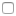    Undergraduate Sophomore   Undergraduate Junior   Undergraduate SeniorPlease describe other career level:Anticipated Graduation Date (MM/YYYY)Date of Last Degree Received (report highest degree earned/anticipated):Section 3: Experience and Interest in FieldXPWhat type of hobbies do you enjoy, and what in particular excites you about them?Briefly explain why you wish to participate in a field project, and how participation would further your future career and personal goals.Briefly describe any leadership experience (e.g., clubs, sports, and other collaborations) you have had in the past two years, if applicable?Is there anything else that you would like our selection committee to know about you that hasn't already been covered?Section 4: Skills and Needs/Wants AssessmentField experiences may involve rental vehicles. Are you willing and able to drive a vehicle as part of this project?   Yes   NoSome field experiences may require camping or hiking, and your may need personal gear. Please check whether you have the following gear:   Boots   Rain Gear   Hiking Backpack   Sleeping Bag   Mess KitAny other questions/concerns/comments that you would like the Project Investigators (PIs) to be aware of?Section 5: Demographic InformationWhat is your citizenship status?   United States Citizen   Permanent Resident of the United States or its possessions   None of the AboveIf none of the above, please list your citizenship: Date of Birth (MM/DD/YYYY)Gender:   Male   Female   TransEthnicity:   Hispanic or Latino   Not Hispanic or LatinoWhat is your race? Mark one or more races to indicate what race you consider yourself to be.   White   Black   Asian   American Indian or Alaska Native   Native Hawaiian or Other Pacific IslanderWhat is your disability status? (Select one or more.)   Visual Impairment   Hearing Impairment   Mobility/Orthopedic Impairments   None   OtherPlease specify other disabilities.